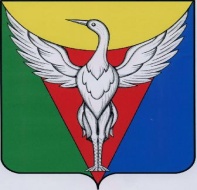 ГЛАВА МАЯКСКОГО   СЕЛЬСКОГО ПОСЕЛЕНИЯОКТЯБРЬСКОГО МУНИЦИПАЛЬНОГО РАЙОНАЧЕЛЯБИНСКОЙ ОБЛАСТИПОСТАНОВЛЕНИЕ29.12.2020 года  № 79Об утверждении схемы водоснабжения и водоотведения   	 На основании Постановления Правительства РФ от 05.09.2013 года № 782 « О схемах водоснабжения и водоотведения» Федерального закона РФ от 07.12.2011 года № 416-ФЗ « О водоснабжении и водоотведении», « О водоснабжении и водоотведении», Федерального закона « Об энергосбережении и о повышении энергетической эффективности» от 23.11.2009 года, № 261 Федерального закона , СаНПин 131.13330, 2012 « Строительная климатология», СанПин 2.1:1.1074-01 « Питьевая вода. Гигиенические требования к качеству воды централизованных систем питьевого водоснабжения. Постановления Правительства РФ № 24 от 26.09.2001, Постановления Правительства РФ от 29.07.2013 года № 644 « Об утверждении Правил холодного водоснабжения и водоотведения и о внесении изменений в некоторые акты Правительства РФ».     В целях реализации государственной политики в сфере водоснабжения и водоотведенияПОСТАНОВЛЯЮ:Принять и утвердить схему водоснабжения и водоотведения Маякского сельского поселения Октябрьского муниципального района Челябинской области на 2021 год и на период до 2034 года , разработчики ООО « ХАРЬКОВ ПРОЕКТИРОВАНИЕ».Схему водоснабжения и водоотведения Маякского сельского поселения разместить на официальном сайте сельского поселения в сети Интернет.Контроль за исполнением настоящего распоряжения оставляю за собой.Б.Я.Хатынов 